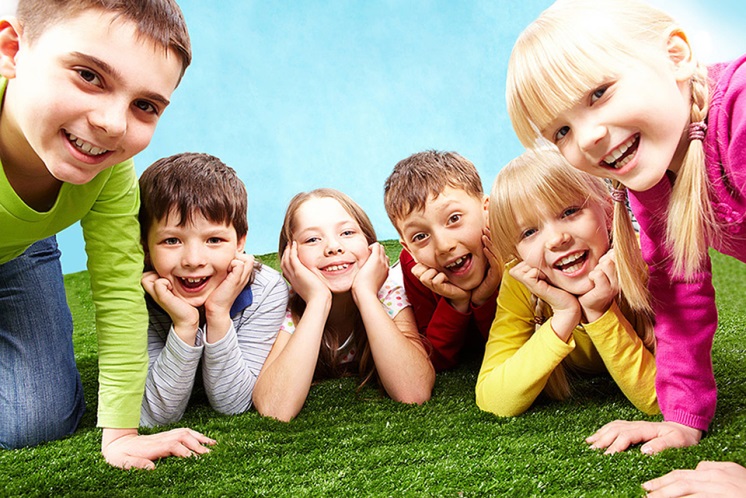         Одним из важнейших направлений сотрудничества детского сада и родителей является предупреждение направлений прав ребенка в семье В периодическом докладе о реализации Российской Федерацией Конвенции о правах ребенка сказано, что быстрая трансформация общественного устройства в сочетании с экономическим кризисом обусловила появление широких слоев населения, испытывающих трудности в адаптации к новым социально-экономическим условиям, что значительной части случаев ведет к дезорганизации семьи, росту насилия в  семье,  в том числе в отношении детей, расширению маcштабов девиантного  поведения. НОРМАТИВНЫЕ ОСНОВЫ ЗАЩИТЫ ПРАВ ДЕТЕЙПраво – это совокупность устанавливаемых и охраняемых государственной властью норм и правил, регулирующих отношения людей в обществе. Благодаря праву человек получает возможность не только что –либо делать, действовать ,поступать каким -либо образом ,но и требовать соблюдения своих прав .Вопрос о необходимости регулирования прав детей возник в России во второй половине XIX века,  после проведения крестьянской реформы ,которая ,по мнению М. С. Салтыкова- Щедрина, устранила безнравственное и бесправное отношение человека к человеку. К сожалению, благородные начинания россиян по защите прав детей в силу тех или иных причин в тот период не получили поддержки и дальнейшего развития. Поэтому наиболее значимым событием, связанным с защитой прав детей, считается создания Лигой Наций в 1919 году Комитета детского благополучия, деятельность которого была направлена на оказание помощи беспризорникам о сиротам .Комитет выступил против использования детского труда, торговли детьми и проституции несовершеннолетних.Одновременно с Комитетом действовали и другие неправительственные организации, работающие над созданием социальных стандартов защиты прав детей. Так Международный союз спасения детей, основанный англичанкой Эглантайн Джебб разработал Декларацию прав ребенка. В1923 году эта Декларация была принята Лигой Наций и стала первым международным правовым документом по  охране прав и интересов детей. В ней подчеркивалась забота о детях и их защита не являются исключительной обязанностью семьи и даже отдельного государства. Всё человечество должно заботиться о защите детства.Несмотря на значительность этого события, окончательно система зашиты прав ребёнка как составной части защиты прав человека сложилась гораздо позже –только поcле провозглашения Организацией Объединённых Наций принципа уважения прав человека.Необходимость разработки мер по охране прав детей ,в силу их физической и умственной незрелости ,потребовало выделение особого направления. Так был создан Детский фонд ООН-ЮНИФЕС, который осуществляет международную защиту прав ребёнка по нескольким направлениям;                                                                                                                                                                       1. Разработка деклараций, резолюций, конвенций с целью подготовки международных стандартов в области прав ребёнка.                                                                                                                            2. Создание специального контроля органа по защите прав ребёнка.                                                             3 .  Cодействие  приведению национального законодательства в соответствие с международными  обязательствами.                                                                                                                                                        4.   Оказание международной помощи через Детский фонд ООН.Особое место в деятельности ЮНИСЕФ занимает нормотворческая деятельность.К основным международным документам ЮНИСЕФ, касающимся прав детей, относятся: 1.Декларация прав ребёнка 1959.г.                                                                                                                 2.Конвенция ООН О правах ребёнка 1989.г.                                                                                                3.Всемирная декларация об обеспечении выживания ,защиты и развития детей 1990 Декларация прав ребенка является первым международным документом, в котором родители, а также добровольные организации,  местные власти и национальные правительства призываются к признанию и соблюдению прав детей путём законодательных и других мер .В десяти принципах, изложенных в Декларации, провозглашаются права детей на имя, гражданство, любовь, понимание, материальное обеспечение,  социальную защиту и предоставление возможности получать образование, развиваться физически, умственно, нравственно  и духовно в условиях свободы и достоинства .Особое внимание в Декларации уделяется защите ребенка. В ней указывается, что ребенок должен своевременно получать помощь и быть защищён от всех форм небрежного отношения, жестокости и эксплуатации. На основе Декларации прав ребенка был разработан другой важнейший международный документ – Конвенция о правах ребёнка. Здесь впервые ребёнок рассматривается не только как объект, требующий специальной защиты, но и как субъект права которому предоставлен весь спектр прав человека.Значение этого международного документа состоит так же в том, что впервые в рамках Конвенции был создан международный механизм контроля – Комитет по правам  ребёнка, уполномоченный   раз в пять лет рассматривать доклады государств о принятых ими мерах по осуществлению положений Конвенции.Конвенция о правах ребенка состоит из преамбулы и 54-х статей, детализирующих индивидуальные права каждого человека в возрасте до 18 лет на полное развитие своих возможностей в условиях, свободных от голода и нужды,  жестокости, эксплуатации и других форм злоупотреблений.Конвенция признает за каждым ребенком – независимо от расы, цвета кожи, пола, языка, религии, политических или иных убеждений,  национального, этнического и социального происхождения .                                                                                                                                                              1.  на воспитание .                                                                                                                                                             2.  на развитие.                                                                                                                                                               3.  на защиту .                                                                                                                                                                      4.  на активное участие в жизни общества.Конвенция увязывает права ребенка с правами и обязанностями родителей и других лиц, несущих ответственность за жизнь детей, их развитее и защиту, и предоставляет ребёнку право на участие в принятии решений, затрагивающих его настоящие и будущее Основные права ребенка с правами в Конвенции по сути повторяют права взрослого по Всеобщей декларации прав человека. Так, государства-участники уважают права ребенка на свободу мысли, совести и религии(ст.14, п.1.); ребенок имеет право свободно выражать свое мнение; государства-участники признают право каждого  ребенка на уровень жизни, необходимый для физического, умственного, духовного, нравственного и социального развития (ст.27, п.1).Часть положений Конвенции о правах ребенка более специфична.Государства- участники принимают необходимые законодательные, административные, социальные и просветительские меры с целью защиты ребенка от всех форм физического или психического насилия, оскорбления или злоупотребления, отсутствия заботы или небрежного и грубого обращения либо эксплуатации, включая сексуальное злоупотребление, со стороны родителей, законных опекунов или любого другого лица, заботящегося о ребенке (ст. 19,  п.1); признают право ребенка на отдых и досуг, право участвовать в играх и развлекательных мероприятиях( ст. 31. П.1); признают право ребенка на защиту от экономической эксплуатации и от выполнения любой работы, которая может представлять опасность для его здоровья или служить препятствием в получении им образования либо наносить ущерб его здоровью и физическому, умственному, духовному моральному и социальному развитию (ст.32 п.1); ст. 37 требует, чтобы ни один ребенок не был подвергнут… унижающим его достоинство видам обращения или наказания. В конвенции отмечается , что родители и другие лица, воспитывающие ребенка, несут основную ответственность за обеспечение в пределах своих финансовых возможностей  условий жизни, необходимых для развития ребенка (ст.27, п.2). Особо следует отметить выдвигаемые концепцией требования к образовательным процессам. Так, ст.29 отмечается, что образование ребенка должно быть направлено:А) на развитие личности, таланта, умственных и физических способностей в их самом полном объеме;Б) на воспитание уважения к правам человека и основам свободы, а также принципам, провозглашенным в Уставе Организации Объединенных Наций.В) на воспитание уважения к родителям, к самобытности, языку, к национальности страны, в которой ребенок проживает, страны его происхождения и к цивилизациям, отличным от его собственной;Г) на подготовку ребенка к сознательной жизни в собственной обществе в духе понимания , мира, терпимости, равноправия мужчин и женщин и дружбы между всеми народами, этническими, национальными религиозными группами;Д) На воспитание уважения к окружающей природе.И, наконец, согласно Конвенции, все государственные структуры, в том числе учебно-воспитательные, обязаны широко информировать как взрослых, так и детей о принципах и положениях Конвенции.(ст.42).Очевидно, что контролировать соблюдение прав человека в семье возможно только при наличии определенного механизма.Нам представляется, что дошкольное образовательно учреждение в силу своей близости к семье может стать важным элементом в системе такого контроля и в состоянии повлиять на защиту следующих прав ребенка-дошкольника, представленных в конвенции:Право на охрану здоровья;Право на образование;Право на участие в играх;Право на сохранение своей индивидуальности; Право на защиту от всех форм физического или психического насилия заботы или небрежного и грубого обращения. Но наконец не является документом прямого действия.На ее основе разрабатываются нормативно-правового документы федерального и регионального уровней.   Кроме того, вышеперечисленные права детей представлены в федеральных законодательных актах и конкретизированы в документах на уровне региона и каждого дошкольного образовательного учреждения.           Согласно Конституции Р.Ф., материнство, детство и семья находятся под защитой государства. Для создания и развития механизма реализации прав ребенка на защиту, декларированных в Конвенции и гарантированных Конституцией РФ, принят целый ряд законодательных актов- Семейный Кодекс РФ, закон «Об основных гарантиях прав ребенка в РФ.», Закон «Об образовании». 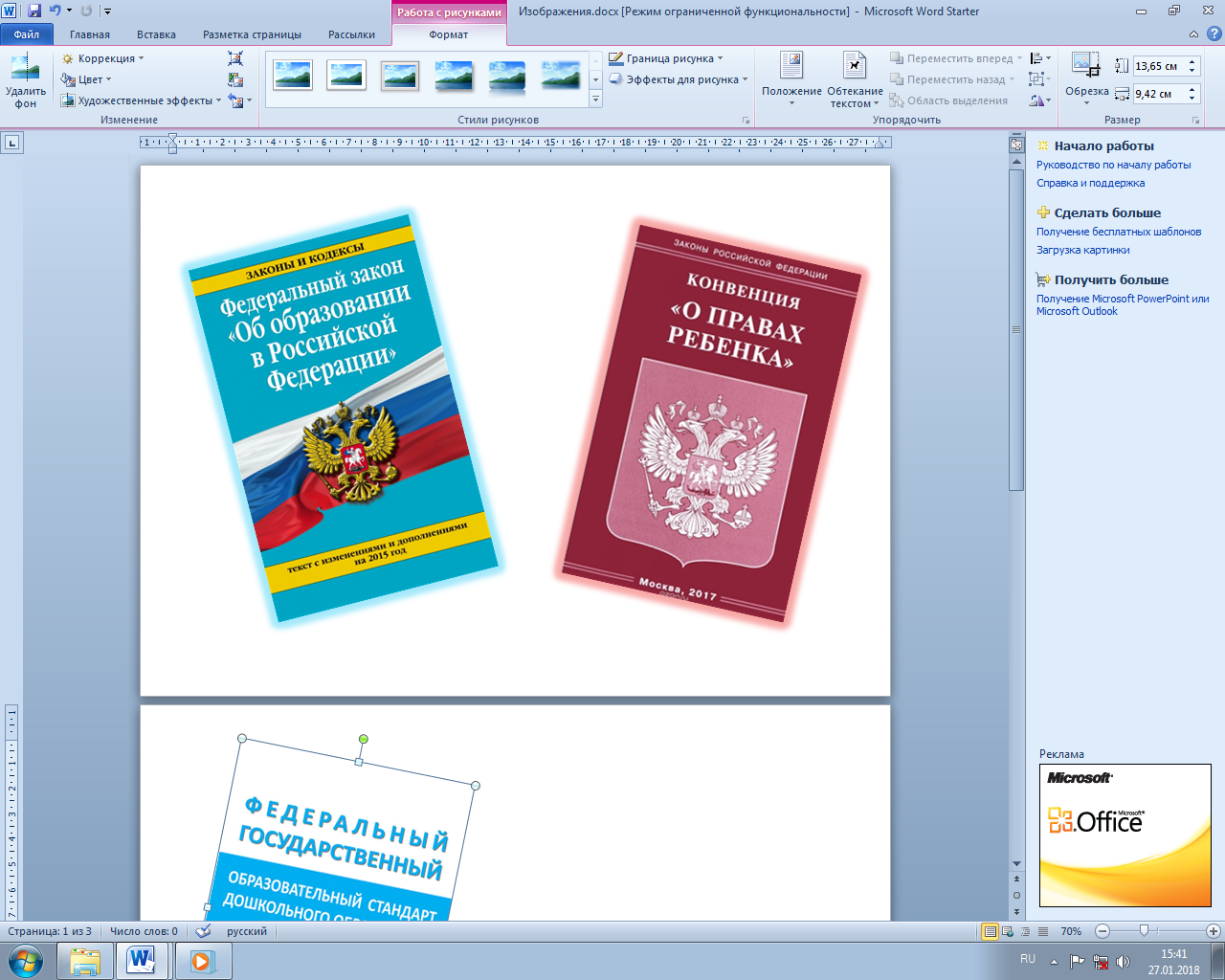 